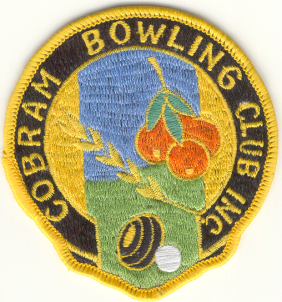 COBRAM BOWLING CLUB Inc.Reg: No. A 13360 W                  38-42 William Street, COBRAM.	    Phone: 5872 1510ABN 60 315 532 414                    P.O.  Box 41, COBRAM. 3644.                      Fax    :  5871 2704                                                                                                           Email: cobbowls@bigpond.comPRESIDENT:                                                                           SECRETARY: Raymond Parks: 0427 040 821                                                 Andrew Rushby: 0475 703 766CIRCULAR TO ALL MEMBERSDear Member,MEMBERSHIP SUBSCRIPTIONS ARE NOW DUE FOR SEASON 2021/2022.As set at the Annual General Meeting 5th May 2021.(Due in advance on 1st August 2021 and must be paid no later than 1st September 2021.)FULL ($200.00)           JUNIOR ($60.00)       SOCIAL ($20.00)Full and Junior Member subs includes entry fee for all eligible Club Championship Events.Social Members may use the green for roll-up and are eligible to participate in Mufti events. All Memberships are eligible for the Friday Night Members’ Draw.PLEASE SEND SUBS and FORM TO P.O BOX 41 COBRAM 3644; OR HAND TO SECRETARY OR PAY BY EFT TO BENDIGO BANK: BSB 633 000 ACCOUNT NO: 122490790 (use reference “name subs”).-----------------------------------------------------------------------------Please tear off and send with Subscription payment (or hand to Secretary).     (Required to update Membership database and Bowls Link records)NAME :__________________________________________________( Date of Birth) ______________ADDRESS: _________________________________________________________________________PHONE NO: (Home) _________________ (Bus.)__________________ (Mobile) _________________EMAIL ADDRESS: _______________________________________________________________PLEASE CIRCLE ONE: -     FULL ($200.00)*              JUNIOR ($60.00)       SOCIAL ($20.00)PAID BY: (please circle) Cash/cheque enclosed	EFT (Date …/…/20….)*Please note if you require a payment plan, contact the President or Treasurer.The ongoing support from volunteer Members is always greatly appreciated. If you are able to assist in any of the areas listed below, please indicate with a tick.Regards,Signature…………………………						        	 Andrew Rushby											SecretaryOffice use only: Rec. No..............................................Date.................................Sig…………………............AREASWish to help (tick).Assisting GreenkeeperGardens / GroundsCleaningBar DutiesOther (please describe)